新 书 推 荐中文书名：《苹果皮到苹果肉》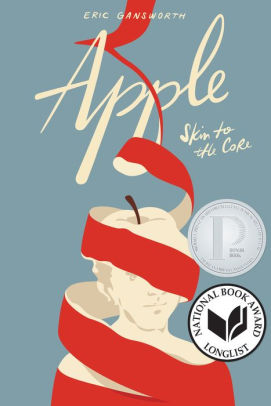 英文书名：APPLE: SKIN TO THE CORE作    者：Eric Gansworth出 版 社：Levine Querido代理公司：Biagi/ANA/Yao Zhang页    数：352页出版时间：2020年10月代理地区：中国大陆、台湾审读资料：电子稿类    型：青春文学/叙事诗/自传*关于本书叙事诗体，作者很愿意与出版社合作商议翻译解决办法获奖情况：普林茨荣誉图书奖Printz Honor Winner入围国家图书大奖长名单National Book Award Longlist入选《时代周刊》2020年十佳青春文学童书TIME’s 10 Best YA and Children's Books of 2020《出版商周刊》秋季独立图书大选Publishers Weekly’s Big Indie Books of FallNPR2020年度最佳图书NPR Best Book of 2020有声书获“耳机”大奖Earphones AwardAICL2020年度最佳青春文学图书AICL Best YA Book of 2020CSMCL2020年度最佳跨文化童书CSMCL Best Multicultural Children's Books of 2020《书架意识》杂志2020年度最佳图书Shelf Awareness's Best Books of 2020亚马逊每月最佳图书Amazon’s Best Book of the Month亚马逊编辑精选最佳青春文学图书Amazon Editors’ Pick: Best Young Adult亚马逊青少年文学自传排行榜第三#3 in Teen & Young Adult Literary Biographies亚马逊青少年诗歌排行榜第六#6 in Poetry for Teens & Young Adults《文学中心》《周刊》杂志等秋季最值得期待的图书获《书单》、The Bulletin、《书架意识》《学校图书馆期刊》等多家重量级杂志星级评论内容简介：“苹果”一词，是北美土著社区中一个充满污蔑的称呼，意在说他们那些人“表面上是红色的皮肤，而内心已经是个白人了。”在《苹果皮到苹果核》一书中，埃里克·甘斯沃思讲述了他自己的故事、他家庭的故事——同时也是印第安塔斯卡洛拉部落（Tuscarora）中的奥内达加族人（Onondaga）的故事——更是世界各地的土著民的故事。从政府寄宿学校的可怕传统，到一个男孩看着他的兄弟姐妹离开家庭又回归之后再次离开，再到一个年轻人努力成为一个能够平衡多个世界的艺术家。埃里克先是击碎了这种污蔑，却又在他笔下的诗歌、散文和种种意象间重新拾回了它，真真正正地让读者们体会到了“心碎”这个词。作者简介：埃里克·甘斯沃思（Eric Gansworth, S˙ha-weñ na-saeˀ）是一名奥内达加族的作家和视觉艺术设计师，他在塔斯卡洛拉部落长大。甘斯沃思是当今最先锋的青春文学作家之一，也是在所有文学作品中最重要的本土声音之一。LQ出版社与甘斯沃思还签了两本书的合约，都是纯散文，没有诗歌。第一本是一个开创性的全年龄段故事，讲的是一个在保留地长大的孩子和他叔祖父的关系，叔祖父是保留地的最后一个传统医师，还有他的母亲、他的朋友、和那个曾经和母亲约会的白人，这是一部真正的经典成长教育小说。他的获奖书籍包括《如果我能离开这里》《给我一些真相》和《多余的印第安人》。他是卡尼修斯学院的教授，并长期住在那里写作。媒体评价：“文字中有丰富的隐喻，这是一个适时而重要的作品，需要多次阅读。”----Booklist, starred review“焦灼人心而又十分平白有趣，展现了时而亲昵，时而高度文学化的生活图景，其被大多数人的期待所包围却又被无尽的剥削所摧毁，无不使人感到呆在家庭中难以忍受，而离开家却也无法想象。”----The Bulletin, starred review“绝妙…...对土著生活的激荡心灵的描述可能会唤起所有冒险进入甘斯沃思世界的人们的共情和共鸣。”----Shelf-Awareness, starred review“这是一本写得很好、引人入胜的自传，讲述了现代土著人的经历，应该被广泛分享阅读。”----School Library Journal“一个原始的、层次丰富的故事，关于社区、文化和土地爱与失去。”----Publishers Weekly“很轻易就成为2020年出版的最好的书籍之一，这是一本拯救生命的书。”----Literary Hub“关于身份和归属的有力叙述。”----Paste Magazine谢谢您的阅读！请将回馈信息发送至：张瑶（Yao Zhang) Yao@nurnberg.com.cn----------------------------------------------------------------------------------------------------安德鲁﹒纳伯格联合国际有限公司北京代表处
北京市海淀区中关村大街甲59号中国人民大学文化大厦1705室, 邮编：100872
电话：010-82449325传真：010-82504200
Email: Yao@nurnberg.com.cn网址：www.nurnberg.com.cn微博：http://weibo.com/nurnberg豆瓣小站：http://site.douban.com/110577/微信订阅号：安德鲁书讯